Пенсионный фонд увеличит выплаты трех пособий в связи с ростом прожиточного минимума2 июня 2022 года	ГУ-Главное управление ПФР №9 по г. Москве и Московской области информирует, что с 1 июня в связи с ростом прожиточного минимума увеличиваются три ежемесячных пособия семьям: выплаты на детей от 8 до 17 лет для полных и неполных малообеспеченных семей, а также выплата беременным женщинам.Суммы пособий устанавливаются исходя из нового прожиточного минимума. После его повышения выплата женщинам, вставшим на учет в ранние сроки беременности, увеличится в среднем по России до 7,6 тыс. рублей в месяц (50% ПМ трудоспособного взрослого). Родители детей 8–16 лет в зависимости от установленной им суммы пособия (50%, 75% или 100% ПМ ребенка) с июня будут в среднем получать от 6,75 тыс. до 13,5 тыс. рублей в месяц.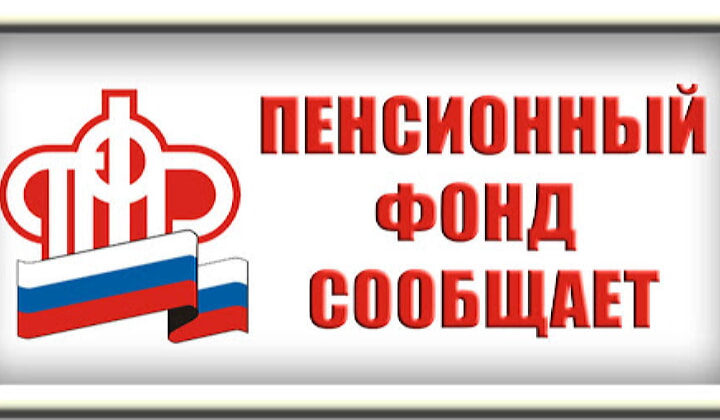 Первыми выплаты в новых повышенных размерах получат родители, которые оформят пособия в июне. По правилам, зачисление назначенных пособий происходит в течение 5 рабочих дней после того, как принято положительное решение по заявлению родителя. Таким образом, все оформленные в июне пособия будут сразу выплачены в более высоком размере.Родители, которым выплаты назначены до июня, получат их в новом размере в следующем месяце. Вместе с повышенной выплатой за июль им также будет перечислена доплата за июнь с учетом проведенного перерасчета.СПРАВОЧНО: Ежемесячные пособия ПФР сегодня получают родители 4,18 млн детей от 8 до 17 лет, а также 163 тыс. беременных женщин.